ПРАКТИЧНА РОБОТА 4.Тема: Розрахунок товщини несучих стінМета: Отримання практичних навичок з розрахунку товщини  несучих та не несучих стін; виробити уміння бачити та розуміти особливості будови стін залежно від положення цеглини; розвивати образно-просторове мислення та уяву.Обладнання: Папір білий формату А4 (210 х 297), олівці (механічні олівці) (2H, HB, 2B), резинка, лінійка (рейсшина), калькулятор. Теоретичні відомостіТовщина цегляної стіни дуже важливий показник, що впливає не тільки на добротність будівельної конструкції і її несучу здатність, але й на споживчі характеристики об'єкта (функціональність, ступінь тепло, шумо, віброізоляції і т.д.).Всі розрахунки товщини стіни з цегли робляться виходячи з розміру звичайного червоної цегли:Довжина 250 міліметрів;Ширина 120 міліметрів;Товщина 65 міліметрів.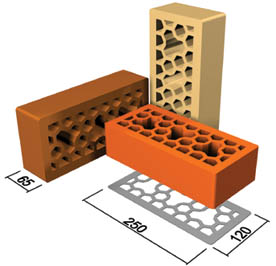 Рис. 5. Розміри червоної цеглиЦегла має вагу в 3,2 кілограми. 1 кубічний метр цегли важить приблизно 1800 кілограм. За стандартами всі стіни з червоної цегли мають товщину, яка кратна половині його довжини, тобто 12 сантиметрам. Назва стіни носять виходячи з цього ж параметра:В півцеглини;В одну цеглину;У півтора цегли і так далі.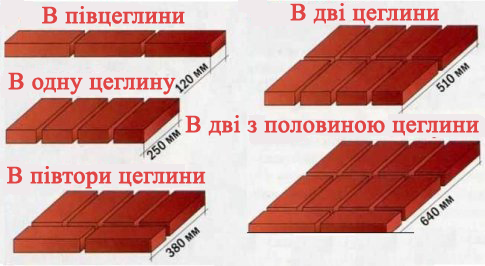 Рис. 6. Товщина стіниСтіна в півцеглини має в товщину 12 сантиметрів, стіна в одну цеглу – 25 сантиметрів, стіна в півтора цегли – 38 сантиметрів, стіна в 2 цегли має в товщину 51 сантиметр. Невелика розбіжність цих цифр з тими, що кратні 12, тобто 24,36 і 48, пов'язано з тим, що між двома шарами цегли може розташовуватися бетон. Несучі стіни і всі зовнішні стіни будівлі, як правило, виконуються в півтора цегли і більше. Всі перегородки виконуються в половину, або чверть цегли.Пристрій цегляних стін в одну цеглину вигідно з економічної сторони. При розрахунках також враховуються кліматичні особливості місцевості. Якщо взимку температура сягає позначки -25 градусів, то ширина зовнішньої стіни повинна бути в 51 або 64 сантиметри. Якщо при цьому буде використано зовнішній утеплювальний матеріал, то допускається зробити стіну товщиною в 25 сантиметрів.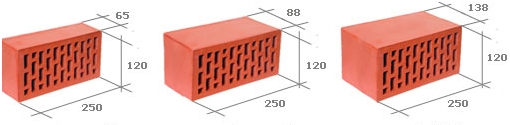 Рис. 7. Одинарна, полуторна та подвійна цегла Допускається влаштування стін із змінною товщиною. Наприклад, при будівництві багатоповерхових будівель часто після п'ятого чи шостого поверху ширину стін обрізають на півцеглини. Робиться це з метою зменшення загального навантаження на самі стіни.Контрольні запитання1. Яка довжина цеглини?2. Яка товщина стіни в півцеглини?3. Чому стіна в дві цеглини має товщину 51 см?Завдання практичної роботиВизначити масштаб та товщину стін заданого плану (додаток А1).Послідовність виконання завдання:Визначити масштаб плану за допомогою пропорції зазначеної реальної довжини та довжини на даному плані;Визначити товщину зовнішніх несучих стін;Визначити товщину внутрішніх несучих стін;Визначити товщину перегородок;Перевірити правильність виконаного завдання.